Конспект занятиядля детей старшего дошкольного возраста«Алиса в Зазеркалье»(Знакомство со звуками и буквами Л – Р)Цели: 1. Совершенствование навыка слогового анализа слова (деление слов на слоги), грамматического строя речи (образование существительных с помощью суффиксов).            2. Развитие фонетических представлений (выделение звука и определение места звука в слове)            3. Совершенствование навыка звукобуквенного анализа слов.            4. Упражнение в чтении слов.            5. Развитие внимания, памяти, восприятия.            6. Развитие мелкой и общей моторики.            7. Создание положительных эмоций.Материал: Иллюстрации «Лабиринт», для выделения звука в словах; коллажи на буквы Л, Р; рабочий лист, простой карандаш, ручки трёх цветов (синий, красный, зелёный)❶– Ребята, вы наверное слышали сказку «Алиса в Зазеркалье»?– Сегодня я расскажу вам эту сказку:         «Алиса вместе с сестрой читала книгу. Да так ей это занятие, что, прервав чтение, Алиса устроилась под старым деревом и приготовилась мечтать. Тут ей показалось, будто мимо проскакал белый кролик. Алиса бросилась его догонять, кролик проскочил в узкую нору – девочка не отставала от него…– Но для того, чтобы Алисе попасть в нору, ей надо выполнить задание «Лабиринта» (рис. №1) – Давайте поможем Алисе.Упражнение «ХЛОПУШКИ». Следуя по лабиринту,     назовите картинки по слогам, определите количество слогов хлопками.                                                                     – Молодцы, вы помогли Алисе. Она вошла в нору и оказалась в сказочной стране, которая называется ЗАЗЕРКАЛЬЕ. –  Но куда же исчез белый кролик? Алиса огляделась и заметила маленькую норку. Как ей туда попасть? Как стать маленькой? Помогите Алисе. – Я назову большой предмет, а вы маленький (ваза – вазочка). Какие слова нельзя изменить? (рис. №1)– Алиса стала маленькой и устремилась за кроликом. «Куда же он спешит?» – размышляла девочка.–   На пути Алисе встретился большой гриб. А где же кролик? Спросим у гусеницы, которая расположилась на шляпке гриба. Но гусеница не хочет отвечать просто так: она приготовила задание.Упражнение «ФОТОГРАФ». (рис. №1). С помощью волшебного фотоаппарата «сфотографируй» (запомни) как можно больше картинок. Я закрою картинку, назовите картинки, которые вы запомнили.❷– Алиса устала гонятся за кроликом, и присела отдохнуть под старым дубом. Она смотрела на листья дуба и ей показалось, что она видит на них картинки. Рассмотрите картинки вместе с Алисой. (рис№2). Какой одинаковый звук слышится в словах? Звук «Л» на письме обозначается  буквой «Эл». На что похожа буква «Л». Послушайте стихи (рис.№3, №4).   А что нарисовано на этой картинке? (рис.№5). Какой одинаковый звук есть в этих словах?  (Р) Послушайте стихи на букву Р (рис. №6).   – Вдруг Алиса заметила чеширского кота. Она просит его подсказать, где искать белого кролика. Кот соглашается помочь, но только после выполнения Алисой его задания. (Физкультминутка).   – Алиса подошла к воротам дворца и увидела, что на них написано какое–то задание. Давайте выполним эти задания вместе с Алисой.❸. Работа на рабочих листах.1. Между деталями левой буквы продолжай ставить простым карандашом точки, между деталями правой – кружочки. Вот и появляются перед вами две новые буквы, которые вы уже можете правильно назвать.2. На шариках написана буква Л. Если услышишь в слове звук Л – шарик раскрась, если нет – оставь белым (папка, пол, стул, часы, окно, потолок).3. А теперь разберитесь с шарами, на которых написана буква Р (мак, ноги, руки, карточка, сахар, конфеты).4. Назовите предметы, изображенные на картинках. Закрась квадрат, где в словах находится звук А (в начале, в середине, конце).5.  Отметь место звука Р в словах.6. Прочитай слова, раздели на слоги, поставь ударение. Составь звуковые схемы слов.7. В квадратике рядом со словом, напишите цифрой количество слогов. (Вспомните правило: сколько в слове гласных, столько и слогов).8. Отгадай ребус.9. Расшифруй слова.  – Молодцы, ребята! Вы выполнили задания вместе с Алисой. А что было дальше, вы узнаете на другом занятии.    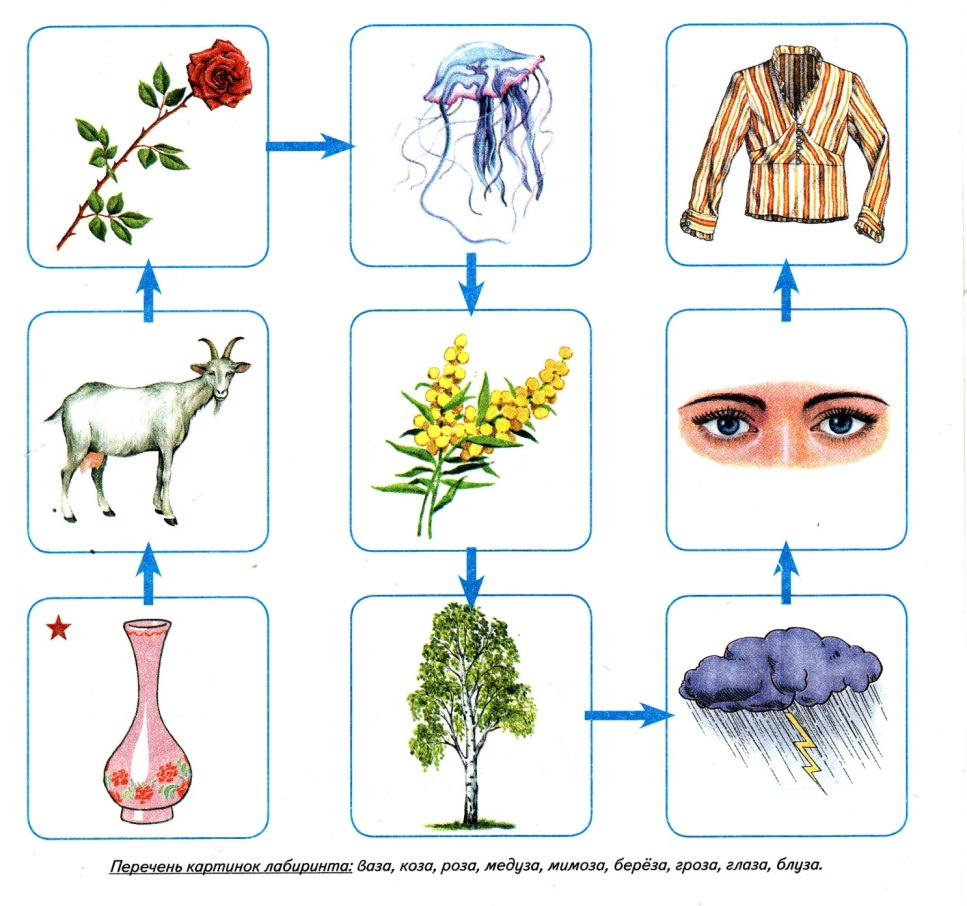 Рис. №1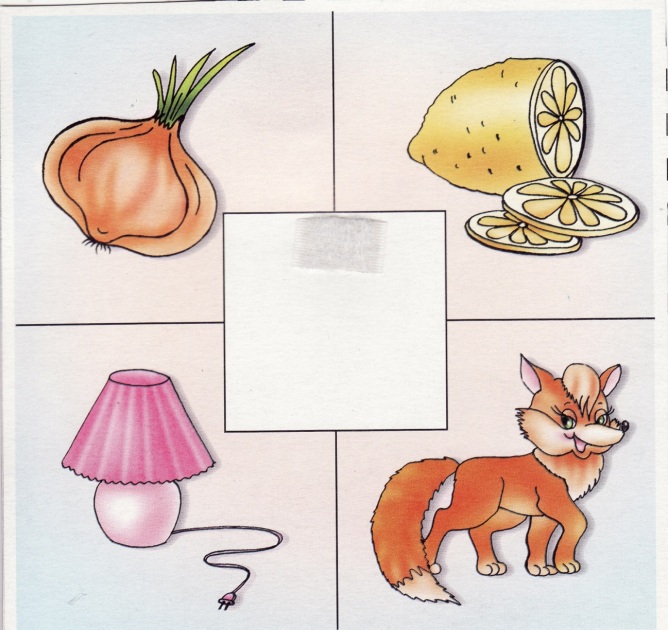 Рис.№2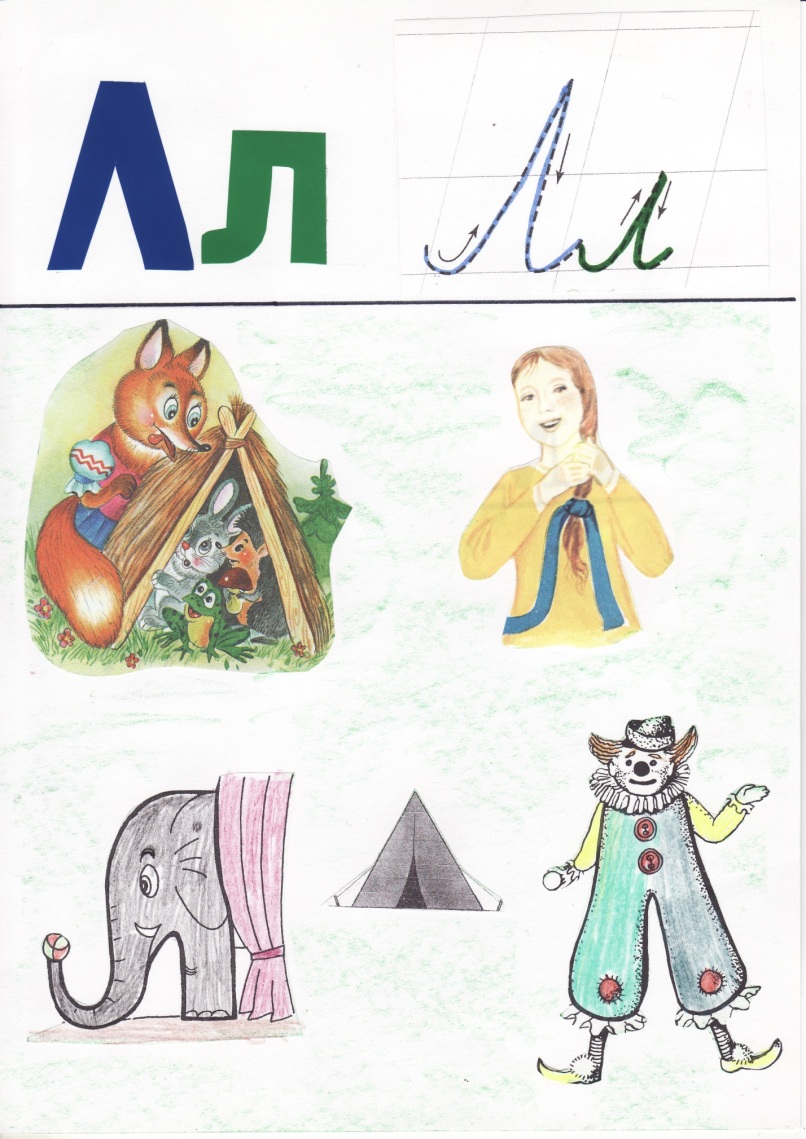 Рис.№3Алфавит  продолжит  нашБуква Л – лесной шалаш.(В.Степанов)  * * *Клоун  в  цирке  так  хорош –Он  на  букву  Л  похож.(И. М. Блюмкин)* * *Летом  мы  по  лесу  шлиЛ – шалаш  лесной  нашли.А  в  шалаш, как  раз  для  нас,Вёл  на  Л  похожий  лаз.(В. Степанов)* * *На  косе у ЛеночкиРазвязалась  ленточка.Два  конца  с  косы  свисаютБукву  Л  напоминают.(из  книги  "Живая  азбука")* * *Люди, видите  слона?Хобот  есть. Нога  видна.(Г. Виеру)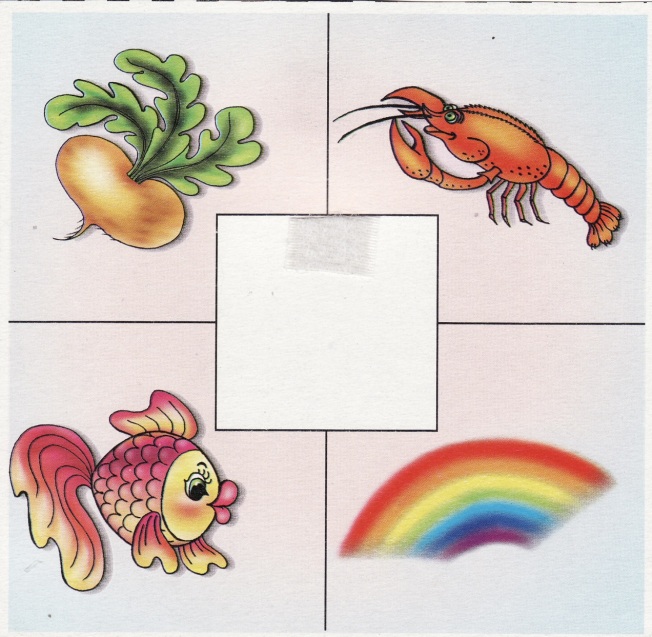 Рис.№4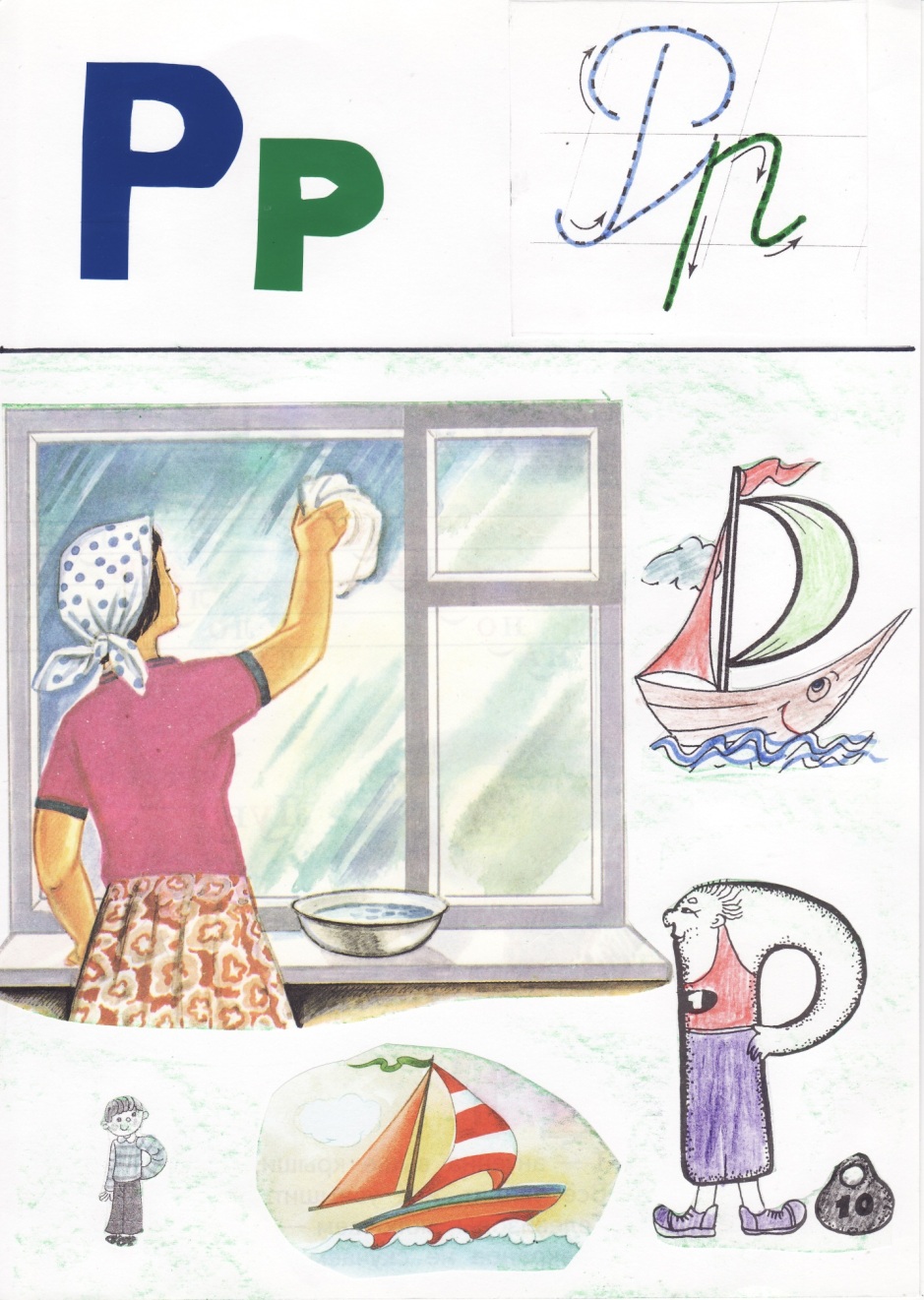 Рис.№5Посмотри – сказал  я  маме,–Букву  Р  ты  видишь  в  раме?(из  книги  "Живая  азбука")* * *Речка – быстрая  волнаБуква  Р  вдали  видна –Это  парус  там  тугойВыгибается  дугой.(В. Степанов)* * *Кто  делает  зарядку  по  утрам,Тот  букву  Р  легко  покажет  намОдно  лишь  надо  не  забыть:Какой  руке  согнутой  быть.(из  книги  "Живая  азбука")* * *Буква  Р – на  мачте  парус,Вдали  плывёт, небес  касаясь.(В. Степанов)* * *Р – согнула  ручку  скромно,Спинку  держит  ровно – ровноКоль  её  назвать  захочешь –Тарахтишь, рычишь, грохочешь!(И. М. Блюмкин)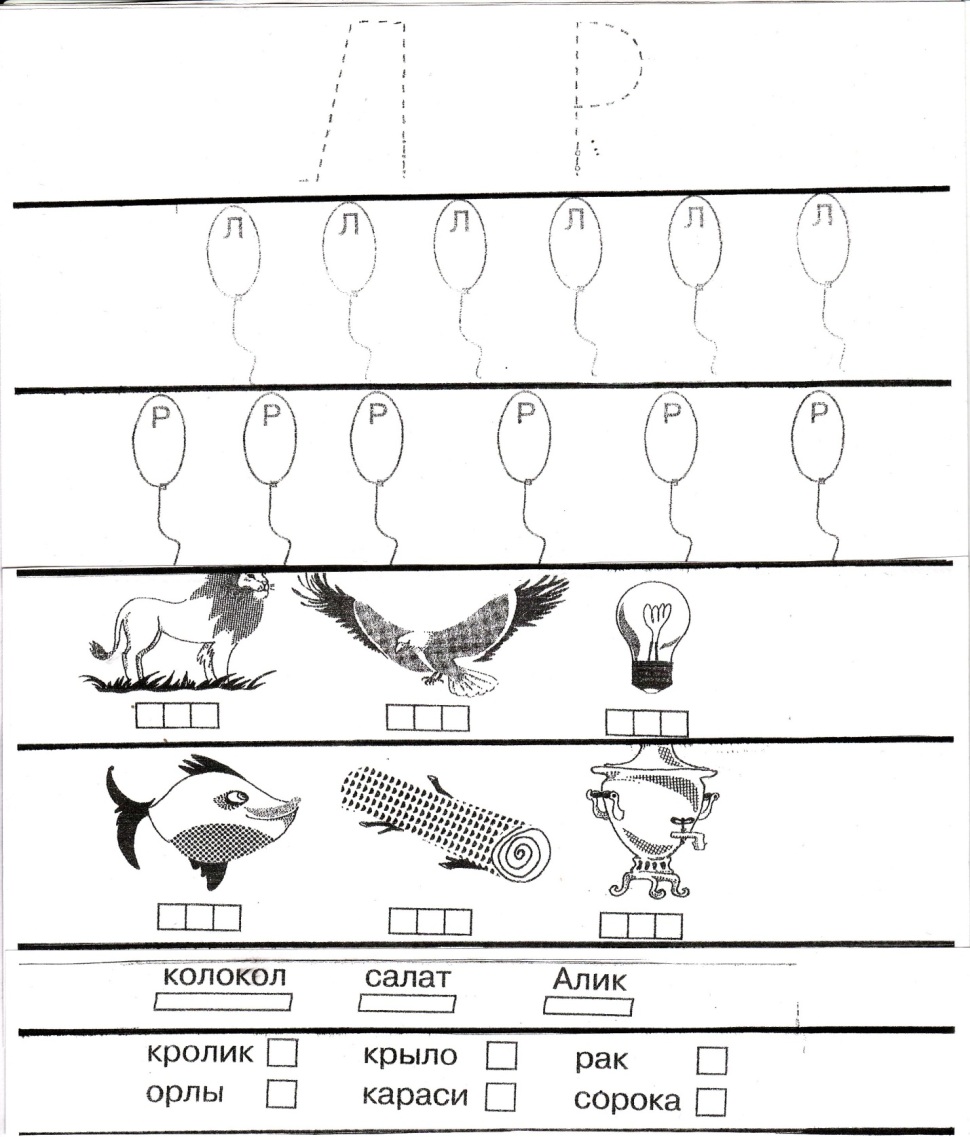 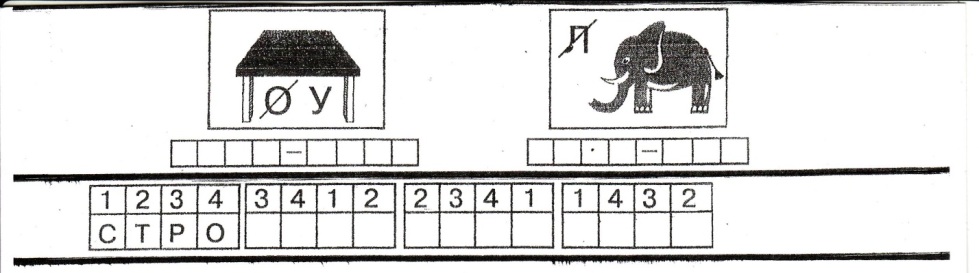 Рис.№6